BULLETIN D’ADHESION À L’ARAUCANA CLUB DE FRANCE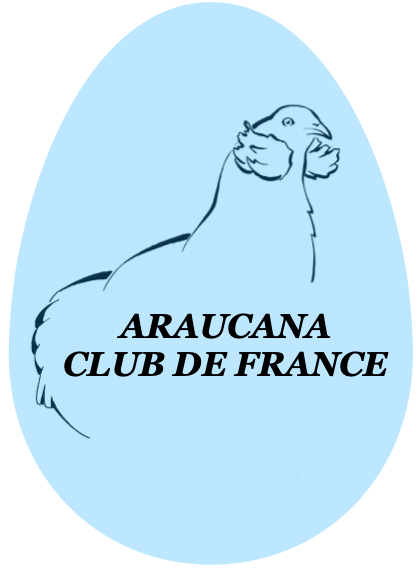 2019Je soussigné : 	Adresse : 	Code Postal : 	 Ville : 	Tél : 	Email : 	Pseudo facebook (au cas où) : 	Adhère à l’ARAUCANA CLUB DE FranceCotisation annuelle minimale : 			Règlement par :⬜ Individuelle : 20 €					⬜ Chèque		⬜ Couple : 	30€					⬜ Espèces⬜ Mineur : 	12 €					⬜ VirementMembre bienfaiteur :⬜ J’autorise l’ACF à diffuser mes coordonnées dans la rubrique éleveurs du site internet du club⬜ Je n’autorise pas l’ACF à diffuser mes coordonnées dans la rubrique éleveurs du site internet du club				Fait à 					Le					Signature : Renseignements complémentairesNom : 		 Prénom : 	Variétés d’Araucana élevées :⬜	Blanc⬜	Bleu⬜	Noir⬜	Coucou⬜	Froment⬜	Froment bleu⬜	saumon Argenté⬜	Saumon doré⬜	Saumon bleu doré⬜	Saumon blanc doré⬜	Sauvage⬜	Sauvage bleuAutres races élevées : 	Autres renseignements dont vous souhaitez nous faire part : 	